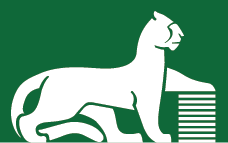 Приложение №13.к Правилам внутреннего контроляАнкета представителя юридического лицаВ случае внесения изменений в идентификационные сведения, а также в сведения о представителях, выгодоприобретателях, бенефициарных владельцах, необходимо предоставить в организацию соответствующие подтверждающие документы.1.1. Анкета представителя юридического лица1.1. Анкета представителя юридического лица1.1. Анкета представителя юридического лицаНаименование, фирменное наименование на русском языке (полное и (или) сокращенное) и (или) на иностранных языках (полное и (или) сокращенное) (при наличии)Организационно-правовая форма Идентификационный номер налогоплательщика - для резидента, идентификационный номер налогоплательщика или код иностранной организации, присвоенный до 24 декабря 2010 года при постановке на учет в налоговом органе, либо идентификационный номер налогоплательщика, присвоенный после 24 декабря 2010 года при постановке на учет в налоговом органе, - для нерезидентаСведения о государственной регистрации:основной государственный регистрационный номер - для резидентаномер записи об аккредитации филиала, представительства иностранного юридического лица в государственном реестре аккредитованных филиалов, представительств иностранных юридических лиц, регистрационный номер юридического лица по месту учреждения и регистрации - для нерезидента;место государственной регистрации (местонахождение)Адрес юридического лицаСведения об органах юридического лица, (структура и персональный состав органов управления юридического лица, за исключением сведений о персональном составе акционеров (участников) юридического лица, владеющих менее чем пятью процентами акций (долей) юридического лица, структура (при наличии)Номера телефонов и факсов (при наличии)Иная контактная информация (при наличии)Код в соответствии с Общероссийским классификатором объектов административно-территориального деления (при наличии)Код юридического лица в соответствии с Общероссийским классификатором предприятий и организаций (при наличии)Сведения о лицензии на право осуществления деятельности, подлежащей лицензированию: вид, номер, дата выдачи лицензии; кем выдана; срок действия; перечень видов лицензируемой деятельностиБанковский идентификационный код - для кредитных организаций - резидентовИная контактная информация (при наличии)Дата заполнения анкетыνДаты обновления анкетыνФИО, должность и подпись лица, заполнившего анкетуνМ.П.